SPIN NEWSLETTERFEATURED EMPLOYEES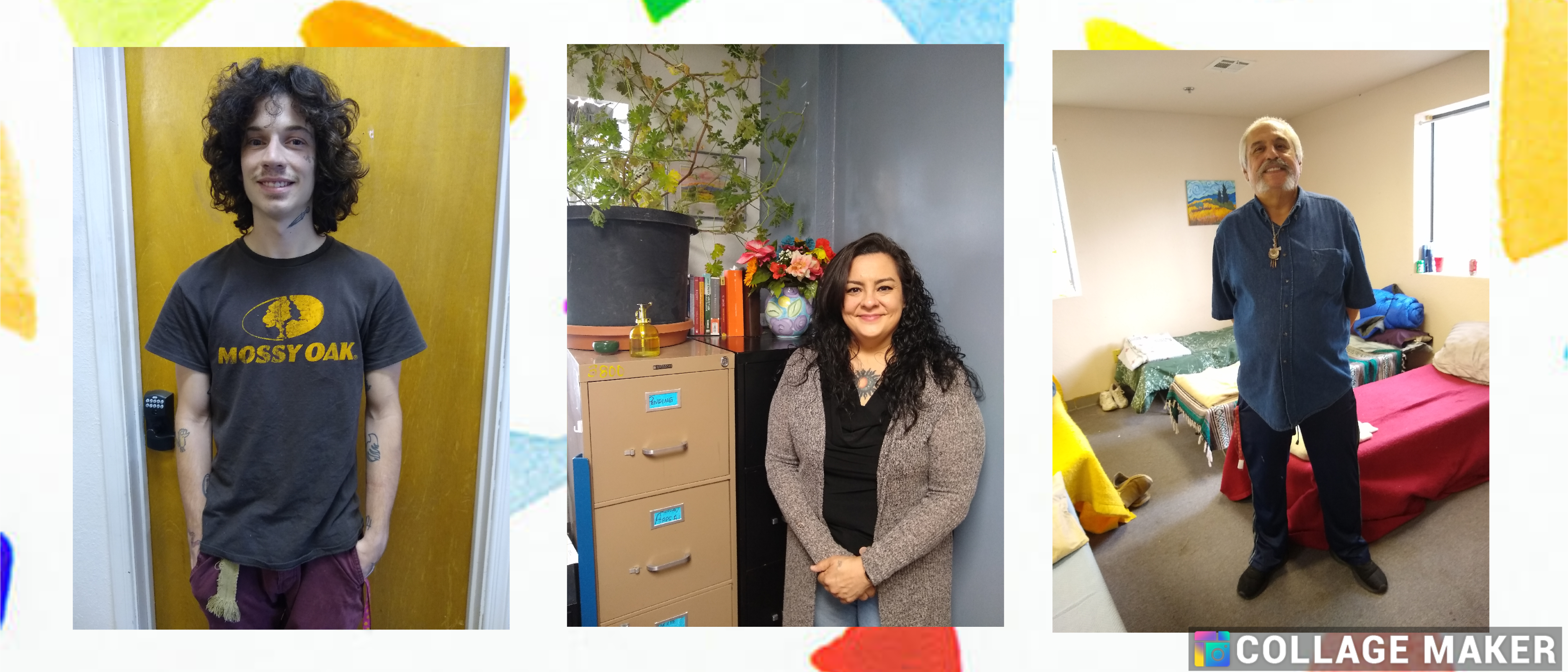 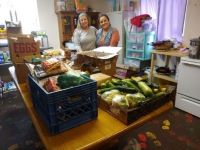 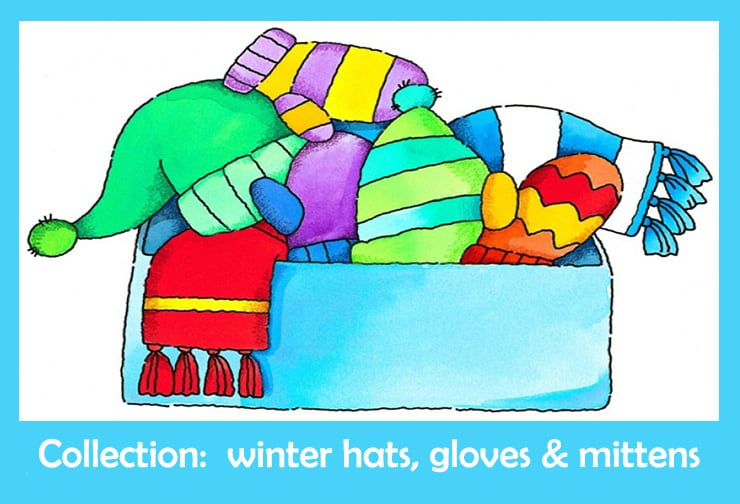 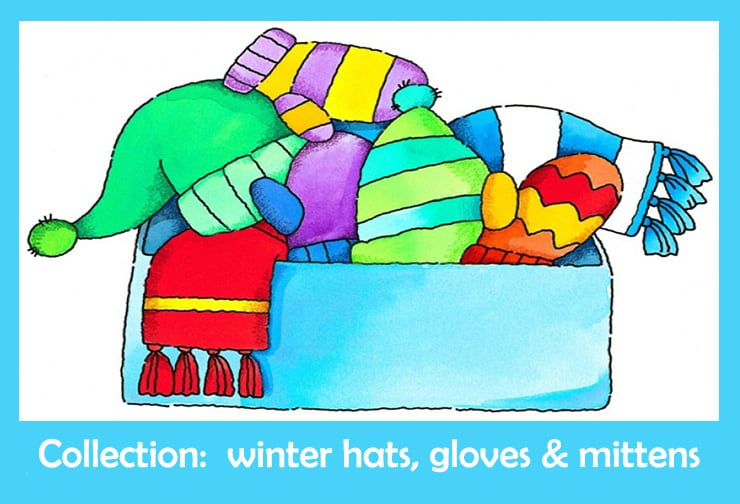 